ГОКУ "ЦЗН Новгородской области"Государственная поддержка работодателей при трудоустройстве безработных граждан 

В 2021 году осуществляется государственная поддержка работодателей - юридических лиц и индивидуальных предпринимателей при трудоустройстве безработных граждан в форме субсидирования на частичную компенсацию затрат на выплату им заработной платы (далее субсидия) в соответствии с постановлением Правительства Российской Федерации от 13.03.2021 № 362.

Размер субсидии определен как произведение величины минимального размера оплаты труда, установленного Федеральным законом «О минимальном размере оплаты труда», увеличенной на сумму страховых взносов в государственные внебюджетные фонды, на фактическую численность трудоустроенных безработных граждан.

В целях предоставления субсидии работодатель направляет заявление с перечнем свободных рабочих мест и вакантных должностей, на которые предполагается трудоустройство безработных граждан, в государственное областное казенное учреждение «Центр занятости населения Новгородской области» (далее центр занятости) с использованием личного кабинета в информационно-аналитической системе «Общероссийская база вакансий «Работа в России» (https://trudvsem.ru/information/pages/support-program). 
Центр занятости оказывает содействие в подборе необходимых работников из числа безработных граждан.

Заявление о включении в реестр для получения субсидии направляется в федеральную государственную информационную систему «Единая интегрированная информационная система «Соцстрах» Фонда социального страхования (далее Фонд) с использованием информационных систем, применяемых для автоматизации деятельности, либо с помощью программного обеспечения, предоставляемого Фондом на безвозмездной основе посредством внешних сервисов информационного взаимодействия, не ранее чем через месяц после трудоустройства безработного гражданина, но не позднее 1 ноября текущего финансового года.
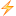 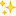 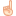 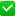 
Для получения субсидии необходимо выполнить ряд условий: в том числе, безработные граждане должны быть трудоустроены на условиях полного рабочего дня, у работодателя не должно быть задолженности по заработной плате, неисполненной обязанности по уплате налогов, сборов, страховых взносов, пеней, штрафов. Предоставление документов, подтверждающих право работодателя на получение субсидии, не требуется; проверка на соответствие указанным условиям осуществляется Фондом путем направления межведомственных запросов.

Субсидия выплачивается по истечении первого, третьего и шестого месяцев со дня трудоустройства безработных граждан. Результатом предоставления субсидии является сохранение занятости на 15 декабря 2021 года не менее 80% от численности трудоустроенных безработных граждан. В случае недостижения указанного результата субсидия частично подлежит возврату. 

Контактная информация:
Государственное областное казенное учреждение «Центр занятости населения Новгородской области»
Великий Новгород, Сырковское ш., д. 2А
телефон: 8(816)2 773-590, сайт: vnovgzan.ru

Государственное учреждение – Новгородское региональное отделение Фонда социального страхования Российской Федерации
Великий Новгород, ул. Псковская, д. 15
телефон: техническая служба 8(816)2 974-595, методологи 8(816)2 738-186, 8(816)2 974-584, сайт: r53.fss.ru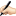 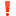 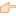 Отдел занятости населения Маловишерского районаГ.Малая Вишера, ул.Революции, д.498-816-60-33-560